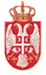 Република СрбијаАутономна Покрајина ВојводинаОпштина ВрбасОПШТИНСКА УПРАВАОдељење за урбанизам и просторно планирање, стамбено-комуналне послове и заштиту животне средине Одсек за заштиту животне средине и енергетски менаџментБрој: 501-19/2021-IV/05Датум: 7.9.2021. годинеВРБАСОпштинска управа Врбас, Одељење за урбанизам и просторно планирање, стамбено-комуналне послове и заштиту животне средине, Одсек за заштиту животне средине и енергетски менаџмент, на основу члана 20. Закона о процени утицаја на животну средину („Службени гласник Републике Србије“, број 135/2004 и 36/2009) и Правилника о поступку јавног увида, презентацији и јавној расправи о студији о процени утицаја на животну средину („Службени гласник Републике Србије“, број 69/2005) обавештава заинтересоване органе, организације и јавност да је носилац пројекта, „А1“ дoo Београд из Новог Београда, Милутина Миланковића 1ж, поднео захтев за давање сагласности на студију о процени утицаја на животну средину и оглашава излагање Студије о процени утицаја на животну средину, број 2156 од јула 2021. године („LABING“ doo из Београда, Булевар кнеза Александра Карађорђевића 68):ПОСТАВЉАЊЕ РАДИО-БАЗНЕ СТАНИЦЕ МОБИЛНЕ ТЕЛЕФОНИЈЕ „НС2509_01 НС_ЗМАЈЕВО_ЦЕНТАР“на локацији у Змајеву, Ул. Петра Драпшина 48, на звонику Српске православне цркве Светог Оца Николаја, на катастарској парцели број 995 к.о. ЗмајевоПозивају се заинтересовани органи, организације и јавност да изврше увид у садржину поднетог захтева и приложену Студију која ће бити изложена у просторијама Општинске управе Врбас, у Одељењу за урбанизам и просторно планирање, стамбено-комуналне послове и заштиту животне средине, Маршала Тита 89, спрат 3, канцеларија број 10, сваког радног дана у временском периоду од 10-13 часова. Заинтересовани органи, организације и јавност у року од 25 (двадесет пет) дана, почев од 8. септембра до 2. октобра 2021. године могу доставити овом Одељењу своја мишљења о поднетом захтеву и изложеној предметној Студији, писаним путем на писарницу Општинске управе или путем електронске поште на  aleksandra.krtolica@vrbas.net.Јавна расправа за заинтересоване органе, организације и јавност одржаће се дана 28. септембра 2021. године у Општинској управи Општине Врбас, у Одељењу за урбанизам и просторно планирање, стамбено-комуналне послове и заштиту животне средине, Маршала Тита 89, спрат 3, канцеларија број 10, са почетком у 12 часова.Овај оглас ће се објавити у дневном листу „Дневник“, на интернет порталу општине Врбас www.vrbas.net  и биће постављен на огласне табле у Општинској управи Општине Врбас и Месној заједнице у Змајеву.